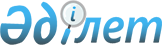 Көкшетау қаласы бойынша 2015 жылға қоғамдық жұмыстарға сұраныс пен ұсынысты айқындау, ұйымдардың тізбесін, қоғамдық жұмыстардың түрлерін, көлемі мен нақты жағдайларын, қатысушылардың еңбегіне төленетін ақының мөлшерін және олардың қаржыландыру көздерін бекіту туралыАқмола облысы Көкшетау қаласы әкімдігінің 2014 жылғы 24 желтоқсандағы № А-12/2212 қаулысы. Ақмола облысының Әділет департаментінде 2015 жылғы 15 қаңтарда № 4588 болып тіркелді      РҚАО-ның ескертпесі.

      Құжаттың мәтінінде түпнұсқаның пунктуациясы мен орфографиясы сақталған.

      «Халықты жұмыспен қамту туралы» Қазақстан Республикасының 2001 жылғы 23 қаңтардағы Заңының 20 бабына сәйкес Көкшетау қаласының әкімдігі ҚАУЛЫ ЕТЕДІ:



      1. Көкшетау қаласы бойынша 2015 жылға қоғамдық жұмыстарға сұраныс пен ұсыныс 1 қосымшаға сәйкес айқындалсын.



      2. Ұйымдардың тізбесі, қоғамдық жұмыстардың түрлері, көлемі мен нақты жағдайлары, қатысушылардың еңбегіне төленетін ақының мөлшері және оларды қаржыландыру көздері 2 қосымшаға сәйкес бекітілсін.



      3. Осы қаулының орындалуын бақылау Көкшетау қаласы әкімінің орынбасары А.Б.Әміреноваға жүктелсін.



      4. Осы қаулы Ақмола облысы Әділет департаментінде мемлекеттік тіркелген күнінен бастап күшіне енеді және ресми жарияланған күнінен бастап қолданысқа енгізіледі.      Қала әкімінің

      міндетін атқарушы                          А.Смайылов      «КЕЛІСІЛДІ»      Көкшетау қаласының прокуроры               Е.Е.Бөлегенов      «Қазақстан Республикасы

      Ішкі істер министрлігі

      Ақмола облысы Ішкі істер

      департаментінің Көкшетау

      қаласының Ішкі істер

      басқармасы» мемлекеттік

      мекемесінің бастығы                        А.Е.Нұржанов      «Ақмола облысы денсаулық

      сақтау басқармасы» мемлекеттік

      мекемесінің басшысы                        Қ.Қ.Тәшметов

Көкшетау қаласы әкімдігінің

2014 жылғы 24 желтоқсандағы

№ А-12/2212 қаулысына   

1 қосымша          

2015 жылға қоғамдық жұмыстарға сұраныс пен ұсыныс

Көкшетау қаласы әкімдігінің

2014 жылғы 24 желтоқсандағы

№ А-12/2212 қаулысына   

2 қосымша         

Ұйымдардың тізбесі, қоғамдық жұмыстардың түрлері, көлемі және нақты жағдайлары, қатысушылардың еңбегіне төленетін ақының мөлшері және олардың қаржыландыру көздерікестенің жалғасы:
					© 2012. Қазақстан Республикасы Әділет министрлігінің «Қазақстан Республикасының Заңнама және құқықтық ақпарат институты» ШЖҚ РМК
				№Ұйымның атауыСұранысҰсыныс1Көкшетау қаласының тұрғын үй–коммуналдық шаруашылық, жолаушылар көлігі және автомобиль жолдары бөлімі жанындағы «Көкше Жәрдем» шаруашылық жүргізу құқығындағы мемлекеттік коммуналдық кәсіпорны30302Көкшетау қаласының тұрғын үй–коммуналдық шаруашылық, жолаушылар көлігі және автомобиль жолдары бөлімі жанындағы «Тазалық» шаруашылық жүргізу құқығындағы мемлекеттік коммуналдық кәсіпорны75753Көкшетау қалалық мәдениет және тілдерді дамыту бөлімінің «Қалалық ақпараттық кітапхана жүйесі» мемлекеттік мекемесі12124Ақмола облысы «Көкшетау қаласы әкімінің аппараты» мемлекеттік мекемесі12125Көкшетау қаласы «Красный Яр селолық әкімінің аппараты» мемлекеттік мекемесі14146«Көкшетау қаласының Станционный поселкесі әкімінің аппараты» мемлекеттік мекемесі887«Көкшетау қаласының жер қатынастары бөлімі» мемлекеттік мекемесі448«Қазақстан Республикасы Ішкі істер министрлігі Ақмола облысы Ішкі істер департаментінің Көкшетау қаласының Ішкі істер басқармасы» мемлекеттік мекемесі669«Көкшетау қаласының тұрғын үй-коммуналдық шаруашылық, жолаушылар көлігі және автомобиль жолдары бөлімі» мемлекеттік мекемесі6610«Көкшетау қаласының білім бөлімі» мемлекеттік мекемесі121211Көкшетау қаласы Красный яр селолық округі әкімі аппаратының жанындағы «Көкше» мәдениет үйі мемлекеттік коммуналдық қазыналық кәсіпорны6612Көкшетау қаласының мәдениет және тілдерді дамыту бөлімінің жанындағы «Достар» мәдениет сарайы мемлекеттік коммуналдық қазыналық кәсіпорны6613Көкшетау қаласының әкімдігінің жанындағы «Көкшетау Жылу» шаруашылық жүргізу құқығындағы мемлекеттік коммуналдық кәсіпорны4414Көкшетау қалалық прокуратурасы8815«Көкшетау қаласының жұмыспен қамту және әлеуметтік бағдарламалар бөлімі» мемлекеттік мекемесі6616«Көкшетау қаласының тұрғын үй инспекциясы бөлімі» мемлекеттік мекемесі2217«Көкшетау қаласының ветеринария бөлімі» мемлекеттік мекемесі2218Көкшетау қаласының әкімдігінің жанындағы «Көкшетау Су Арнасы» шаруашылық жүргізу құқығындағы мемлекеттік коммуналдық кәсіпорны5519Ақмола облысы денсаулық сақтау басқармасы жанындағы «Көкшетау қалалық ауруханасы» шаруашылық жүргізу құқығындағы мемлекеттік коммуналдық кәсіпорны22Барлығы:220220№Ұйымның атауыҚоғамдық жұмыстардың түрлеріЖұмыстардың көлемі1Көкшетау қаласының тұрғын үй–коммуналдық шаруашылық, жолаушылар көлігі және автомобиль жолдары бөлімі жанындағы «Көкше Жәрдем» шаруашылық жүргізу құқығындағы мемлекеттік коммуналдық кәсіпорны1. Қаланы көгалдандыру, аумақты тазалау және жайластыру бойынша жұмыстарды жүргізуге көмек көрсету1200000 шаршы метр2Көкшетау қаласының тұрғын үй–коммуналдық шаруашылық, жолаушылар көлігі және автомобиль жолдары бөлімі жанындағы «Тазалық» шаруашылық жүргізу құқығындағы мемлекеттік коммуналдық кәсіпорны1. Қаланы көгалдандыру, аумақты тазалау және жайластыру бойынша жұмыстарды жүргізуге көмек көрсету1018700 шаршы метр2Көкшетау қаласының тұрғын үй–коммуналдық шаруашылық, жолаушылар көлігі және автомобиль жолдары бөлімі жанындағы «Тазалық» шаруашылық жүргізу құқығындағы мемлекеттік коммуналдық кәсіпорны2. Құжаттарды техникалық өңдеуге көмек көрсету6000 құжат3Көкшетау қалалық мәдениет және тілдерді дамыту бөлімінің «Қалалық ақпараттық кітапхана жүйесі» мемлекеттік мекемесі1. Аумақты тазалау және жайластыру бойынша жұмыстарды жүргізуге көмек көрсету34000 шаршы метр3Көкшетау қалалық мәдениет және тілдерді дамыту бөлімінің «Қалалық ақпараттық кітапхана жүйесі» мемлекеттік мекемесі2. Кітап қорын қалпына келтіру, құжаттарды техникалық өңдеуге көмек көрсету12270 құжат4Ақмола облысы «Көкшетау қаласы әкімінің аппараты» мемлекеттік мекемесі1. Құжаттарды техникалық өңдеуге көмек көрсету36000 құжат5Көкшетау қаласы «Красный Яр селолық әкімінің аппараты» мемлекеттік мекемесі1. Құжаттарды техникалық өңдеуге көмек көрсету12600 құжат5Көкшетау қаласы «Красный Яр селолық әкімінің аппараты» мемлекеттік мекемесі2. Үйлерді аралау3223 үй6«Көкшетау қаласының Станционный поселкесі әкімінің аппараты» мемлекеттік мекемесі1. Құжаттарды техникалық өңдеуге көмек көрсету8900 құжат6«Көкшетау қаласының Станционный поселкесі әкімінің аппараты» мемлекеттік мекемесі2. Үйлерді аралау698 үй7«Көкшетау қаласының жер қатынастары бөлімі» мемлекеттік мекемесі1. Құжаттарды техникалық өңдеуге көмек көрсету9000 құжат8«Қазақстан Республикасы Ішкі істер министрлігі Ақмола облысы Ішкі істер департаментінің Көкшетау қаласының Ішкі істер басқармасы» мемлекеттік мекемесі1. Құжаттарды техникалық өңдеуге көмек көрсету16000 құжат9«Көкшетау қаласының тұрғын үй-коммуналдық шаруашылық, жолаушылар көлігі және автомобиль жолдары бөлімі» мемлекеттік мекемесі1. Құжаттарды техникалық өңдеуге көмек көрсету6000 құжат10«Көкшетау қаласының білім бөлімі» мемлекеттік мекемесі1. Құжаттарды техникалық өңдеуге көмек көрсету8000 құжат11Көкшетау қаласы Красный яр селолық округі әкімі аппаратының жанындағы «Көкше» мәдениет үйі мемлекеттік коммуналдық қазыналық кәсіпорны1. Аумақты тазалау және жайластыру бойынша жұмыстарды жүргізуге көмек көрсету180600 шаршы метр12Көкшетау қаласының мәдениет және тілдерді дамыту бөлімінің жанындағы «Достар» мәдениет сарайы мемлекеттік коммуналдық қазыналық кәсіпорны1. Құжаттарды техникалық өңдеуге көмек көрсету3200 құжат12Көкшетау қаласының мәдениет және тілдерді дамыту бөлімінің жанындағы «Достар» мәдениет сарайы мемлекеттік коммуналдық қазыналық кәсіпорны2. Аумақты тазалау және жайластыру бойынша жұмыстарды жүргізуге көмек көрсету78000 шаршы метр13Көкшетау қаласының әкімдігінің жанындағы «Көкшетау Жылу» шаруашылық жүргізу құқығындағы мемлекеттік коммуналдық кәсіпорны1. Құжаттарды техникалық өңдеуге көмек көрсету5000 құжат14Көкшетау қалалық прокуратурасы1. Құжаттарды техникалық өңдеуге көмек көрсету12225 құжат15«Көкшетау қаласының жұмыспен қамту және әлеуметтік бағдарламалар бөлімі» мемлекеттік мекемесі1. Құжаттарды техникалық өңдеуге көмек көрсету12000 құжат16«Көкшетау қаласының тұрғын үй инспекциясы бөлімі» мемлекеттік мекемесі1. Құжаттарды техникалық өңдеуге көмек көрсету4000 құжат17«Көкшетау қаласының ветеринария бөлімі» мемлекеттік мекемесі1. Құжаттарды техникалық өңдеуге көмек көрсету2500 құжат18Көкшетау қаласының әкімдігінің жанындағы «Көкшетау Су Арнасы» шаруашылық жүргізу құқығындағы мемлекеттік коммуналдық кәсіпорны1. Құжаттарды техникалық өңдеуге көмек көрсету5000 құжат19Ақмола облысы денсаулық сақтау басқармасы жанындағы «Көкшетау қалалық ауруханасы» шаруашылық жүргізу құқығындағы мемлекеттік коммуналдық кәсіпорны1. Аумақты тазалау және жайластыру бойынша жұмыстарды жүргізуге көмек көрсету12000 шаршы метрҚоғамдық жұмыстардың шарттарыҚатысушыларға төленетін төлем мөлшеріҚаржыландыру көздеріҚолданыстағы еңбек заңнамасына сәйкес, жасалған шартқа сайең төменгі жалақының 1,5 мөлшеріндеЖергілікті бюджетҚолданыстағы еңбек заңнамасына сәйкес, жасалған шартқа сайең төменгі жалақының 1,5 мөлшеріндеЖергілікті бюджетҚолданыстағы еңбек заңнамасына сәйкес, жасалған шартқа сайең төменгі жалақының 1,5 мөлшеріндеЖергілікті бюджетҚолданыстағы еңбек заңнамасына сәйкес, жасалған шартқа сайең төменгі жалақының 1,5 мөлшеріндеЖергілікті бюджетҚолданыстағы еңбек заңнамасына сәйкес, жасалған шартқа сайең төменгі жалақының 1,5 мөлшеріндеЖергілікті бюджетҚолданыстағы еңбек заңнамасына сәйкес, жасалған шартқа сайең төменгі жалақының 1,5 мөлшеріндеЖергілікті бюджетҚолданыстағы еңбек заңнамасына сәйкес, жасалған шартқа сайең төменгі жалақының 1,5 мөлшеріндеЖергілікті бюджетҚолданыстағы еңбек заңнамасына сәйкес, жасалған шартқа сайең төменгі жалақының 1,5 мөлшеріндеЖергілікті бюджетҚолданыстағы еңбек заңнамасына сәйкес, жасалған шартқа сайең төменгі жалақының 1,5 мөлшеріндеЖергілікті бюджетҚолданыстағы еңбек заңнамасына сәйкес, жасалған шартқа сайең төменгі жалақының 1,5 мөлшеріндеЖергілікті бюджетҚолданыстағы еңбек заңнамасына сәйкес, жасалған шартқа сайең төменгі жалақының 1,5 мөлшеріндеЖергілікті бюджетҚолданыстағы еңбек заңнамасына сәйкес, жасалған шартқа сайең төменгі жалақының 1,5 мөлшеріндеЖергілікті бюджетҚолданыстағы еңбек заңнамасына сәйкес, жасалған шартқа сайең төменгі жалақының 1,5 мөлшеріндеЖергілікті бюджетҚолданыстағы еңбек заңнамасына сәйкес, жасалған шартқа сайең төменгі жалақының 1,5 мөлшеріндеЖергілікті бюджетҚолданыстағы еңбек заңнамасына сәйкес, жасалған шартқа сайең төменгі жалақының 1,5 мөлшеріндеЖергілікті бюджетҚолданыстағы еңбек заңнамасына сәйкес, жасалған шартқа сайең төменгі жалақының 1,5 мөлшеріндеЖергілікті бюджетҚолданыстағы еңбек заңнамасына сәйкес, жасалған шартқа сайең төменгі жалақының 1,5 мөлшеріндеЖергілікті бюджетҚолданыстағы еңбек заңнамасына сәйкес, жасалған шартқа сайең төменгі жалақының 1,5 мөлшеріндеЖергілікті бюджетҚолданыстағы еңбек заңнамасына сәйкес, жасалған шартқа сайең төменгі жалақының 1,5 мөлшеріндеЖергілікті бюджетҚолданыстағы еңбек заңнамасына сәйкес, жасалған шартқа сайең төменгі жалақының 1,5 мөлшеріндеЖергілікті бюджетҚолданыстағы еңбек заңнамасына сәйкес, жасалған шартқа сайең төменгі жалақының 1,5 мөлшеріндеЖергілікті бюджетҚолданыстағы еңбек заңнамасына сәйкес, жасалған шартқа сайең төменгі жалақының 1,5 мөлшеріндеЖергілікті бюджетҚолданыстағы еңбек заңнамасына сәйкес, жасалған шартқа сайең төменгі жалақының 1,5 мөлшеріндеЖергілікті бюджетҚолданыстағы еңбек заңнамасына сәйкес, жасалған шартқа сайең төменгі жалақының 1,5 мөлшеріндеЖергілікті бюджет